§958.  Termination of independent agencies1.  Termination process.  The committee of jurisdiction may recommend to the Legislature that any independent agency be terminated if indicated or warranted by the committee's review, analysis and evaluation of the independent agency.  An independent agency may be accorded a grace period of not more than one year from the effective date of the legislation approving termination in which to complete its business.  During the grace period, the statutory powers and duties of the independent agency are not limited or reduced.[PL 1995, c. 488, §2 (NEW).]2.  Disposition of property, funds and records.  During the grace period, the Legislature shall determine the disposition of:A.  All property, including any land, buildings, equipment and supplies used by the independent agency;  [PL 1995, c. 488, §2 (NEW).]B.  All funds remaining in any account of the independent agency; and  [PL 1995, c. 488, §2 (NEW).]C.  All records resulting from the activities of the independent agency.  [PL 1995, c. 488, §2 (NEW).][PL 1995, c. 488, §2 (NEW).]3.  Expiration of grace period.  Upon the expiration of the grace period, the independent agency shall cease its activities and terminate.[PL 1995, c. 488, §2 (NEW).]SECTION HISTORYPL 1995, c. 488, §2 (NEW). The State of Maine claims a copyright in its codified statutes. If you intend to republish this material, we require that you include the following disclaimer in your publication:All copyrights and other rights to statutory text are reserved by the State of Maine. The text included in this publication reflects changes made through the First Regular and First Special Session of the 131st Maine Legislature and is current through November 1, 2023
                    . The text is subject to change without notice. It is a version that has not been officially certified by the Secretary of State. Refer to the Maine Revised Statutes Annotated and supplements for certified text.
                The Office of the Revisor of Statutes also requests that you send us one copy of any statutory publication you may produce. Our goal is not to restrict publishing activity, but to keep track of who is publishing what, to identify any needless duplication and to preserve the State's copyright rights.PLEASE NOTE: The Revisor's Office cannot perform research for or provide legal advice or interpretation of Maine law to the public. If you need legal assistance, please contact a qualified attorney.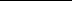 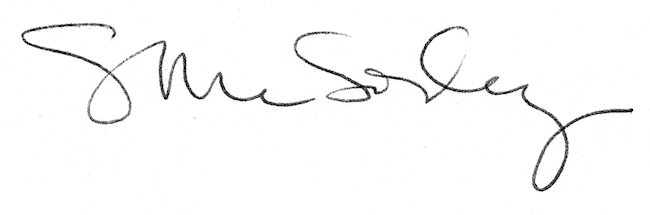 